Перечень работ по текущему  ремонту общего имущества многоквартирного дома 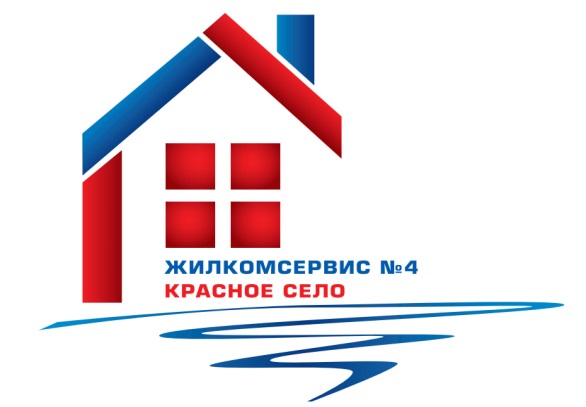 на 2015 годАдрес:                                 Красносельское ш., д. 46 корп. 3№ п/пНаименование работ № п/пНаименование работ 1Ремонт розлива ХВС2Установка противопожарных дверей – 4 шт.3Ремонт элеваторного узла и систем ЦО4Аварийно-восстановительные работы